Comité de Normas Técnicas de la OMPI (CWS)Quinta SesiónGinebra, 29 de mayo a 2 de junio de 2017Ampliación de la Norma ST.96 de la OMPI a fin de incorporar el esquema de lenguaje extensible de marcado (XML) para obras huérfanas e indicaciones geográficasDocumento preparado por la SecretaríaIntroducción	La Oficina de Propiedad Intelectual del Reino Unido (UK IPO) presentó en la cuarta sesión del Comité de Normas Técnicas de la OMPI (CWS), celebrada en mayo de 2014, una propuesta acerca de la ampliación de la Norma ST.96 de la OMPI con el fin de incorporar en el ámbito de dicha Norma las obras huérfanas protegidas por derecho de autor (véase el documento CWS/4/3).	Sobre la base de la propuesta, el CWS examinó la creación de una nueva tarea destinada a elaborar un diccionario de datos y esquemas XML para la inclusión de las obras huérfanas protegidas por derecho de autor en la Norma ST.96 de la OMPI.  Varias delegaciones dijeron que estaban a favor de la propuesta de crear una nueva tarea, mientras que otras manifestaron reservas y no estuvieron en condiciones de dar su acuerdo para la creación de dicha tarea en el marco de esa sesión el CWS.  Por lo tanto, el debate no finalizó.  (Véanse los párrafos 29 y 30 del documento WO/GA/46/7.)	En la reanudación de la cuarta sesión, celebrada en marzo de 2016, el CWS recordó el debate mantenido sobre ese tema en la cuarta sesión.  El CWS tomó nota de que la delegación del Canadá estaba a favor de la propuesta expuesta en el documento CWS/4/3 y del interés manifestado por la delegación de la Federación de Rusia de ampliar la Norma ST.96 de la OMPI a otros tipos de propiedad intelectual, por ejemplo, las indicaciones geográficas.  La delegación del Reino Unido, que presentó la propuesta, sugirió que no se abordara ese punto durante la sesión reanudada, sino que se mantuviera en el orden del día de la siguiente sesión del CWS, que se llevaría a cabo en 2017.  El CWS acordó mantener ese punto en el orden del día de su siguiente sesión.  (Véanse los párrafos  24 a 28 del documento CWS/4Bis/16.)Propuesta DE AMPLIACIÓN DE LA NORMA ST.96 CON EL FIN DE INCORPORAR LAS OBRAS HUÉRFANAS	El 29 de marzo de 2017, la Oficina de Propiedad Intelectual del Reino Unido (UK IPO) presentó a la Secretaría una propuesta revisada respecto de la ampliación de la Norma ST.96 de la OMPI con el fin de incorporar el XML para las obras huérfanas (véase el Anexo I del presente documento).Propuesta DE AMPLIACIÓN DE LA NORMA ST.96 CON EL FIN DE INCORPORAR LAS indicaciones geográficas	El 2 de diciembre de 2016, el Servicio Federal de Propiedad Intelectual de la Federación de Rusia (Rospatent) envió una carta a la Secretaría en la que propuso la ampliación de la Norma ST.96 de la OMPI con el fin de incorporar el XML para las indicaciones geográficas (véase el Anexo II del presente documento).NUEVA TAREA PROPUESTA PARA EL EQUIPO TÉCNICO XML4IP	Si el CWS aprueba las propuestas antes mencionadas, la labor de desarrollo correspondiente debería quedar a cargo del Equipo Técnico XML4IP, puesto que la revisión de la Norma ST.96 de la OMPI forma parte de las responsabilidades de ese Equipo Técnico.  Por lo tanto, se propone asignar la siguiente nueva tarea al Equipo Técnico para la revisión de la Norma ST.96:  “desarrollar componentes de esquema XML para las obras huérfanas y las indicaciones geográficas”.	Una vez aprobadas las propuestas, la Oficina Internacional emitirá una circular para invitar a los miembros del CWS a nombrar a sus expertos en la esfera de las obras huérfanas y las indicaciones geográficas para el Equipo Técnico XML4IP.	El CWS solicita al Equipo Técnico XML4IP que presente un informe sobre la marcha de la nueva tarea en su próxima sesión que se celebrará en 2018.	Se invita al CWS a:considerar la propuesta del Reino Unido, mencionada en el párrafo 4 y en el Anexo I del presente documento;considerar la propuesta de la Federación de Rusia, mencionada en el párrafo 5 y en el Anexo II del presente documento;de aprobarse la propuesta o las propuestas antes mencionadas, asignar la nueva tarea al Equipo Técnico XML4IP y solicitar a la Oficina Internacional que invite a sus miembros a nombrar expertos en obras huérfanas e indicaciones geográficas para el Equipo Técnico mencionado en el párrafo 6;  ysolicitar al Equipo Técnico XML4IP que presente informes sobre la marcha de la nueva tarea en la próxima sesión del CWS.[Siguen los Anexos]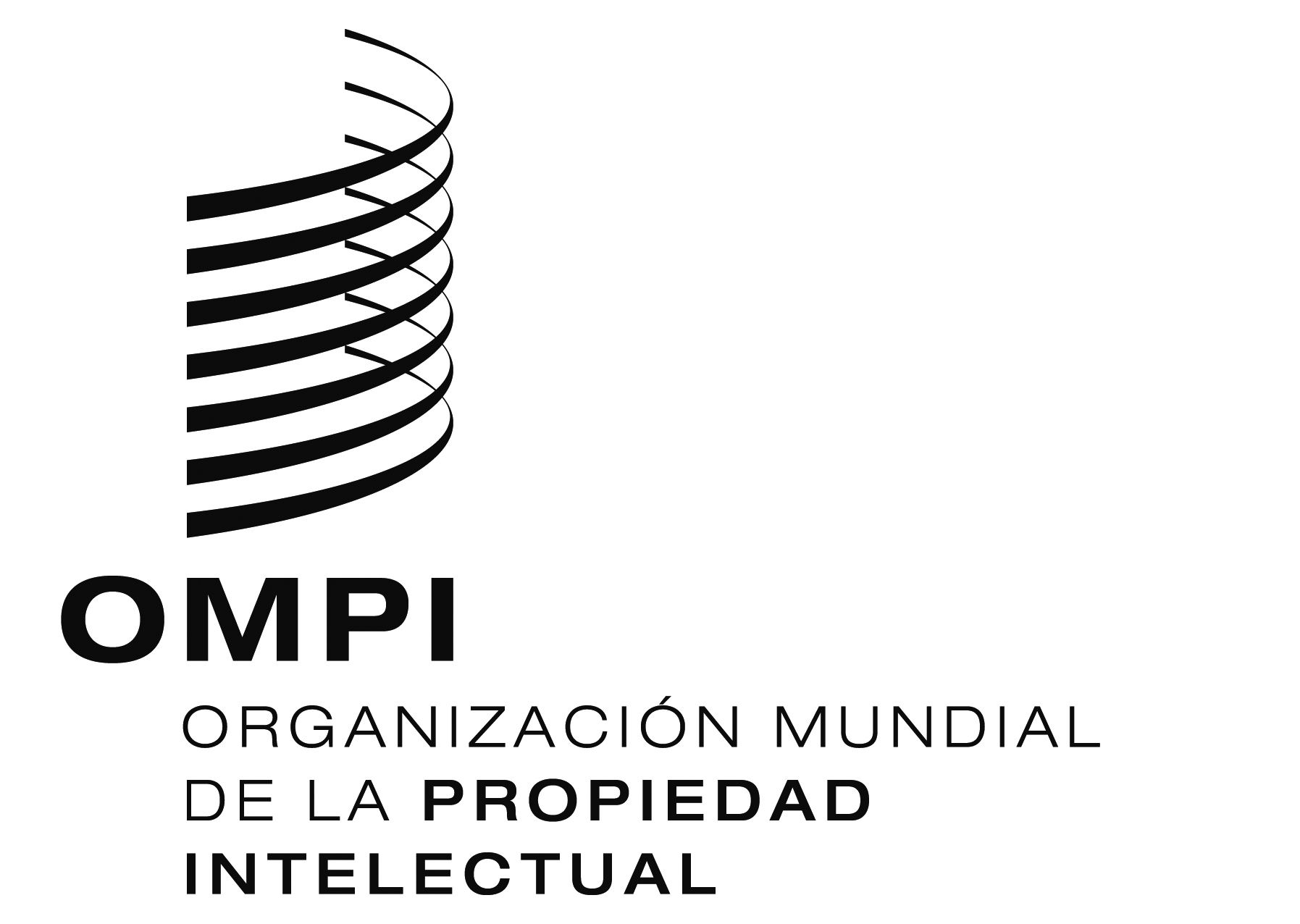 Scws/5/4    cws/5/4    cws/5/4    ORIGINAL:  INGLÉSORIGINAL:  INGLÉSORIGINAL:  INGLÉSFECHA:  3 DE ABRIL DE 2017FECHA:  3 DE ABRIL DE 2017FECHA:  3 DE ABRIL DE 2017